.Intro: 32 counts (Start on Vocals)Grapevine Right. Touch. Toe Touches X4.Grapevine 1/4 Left. Together. Heel Swivels X4.Right Forward Rumba Box. Right Kick.Right Coaster Step. Together. Right Toe Fan. Left Toe Fan.Start Again!**Tag: To Keep the dance in phrase there is a 4 count tag at the end of Wall 4 facing 12 o’clock.Right Toe Fan. Left Toe Fan.Contact: karlwinsondance@hotmail.com or 07792984427Yesterday's Tomorrow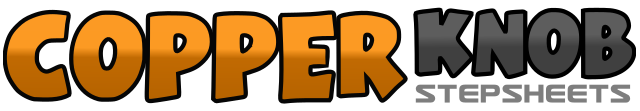 .......Count:32Wall:4Level:Absolute Beginner.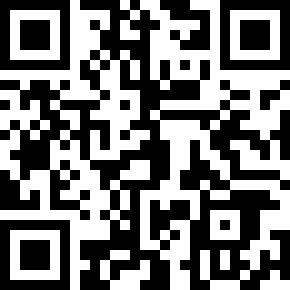 Choreographer:Karl-Harry Winson (UK) - September 2017Karl-Harry Winson (UK) - September 2017Karl-Harry Winson (UK) - September 2017Karl-Harry Winson (UK) - September 2017Karl-Harry Winson (UK) - September 2017.Music:Today Is Yesterday's Tomorrow - Michael Bublé : (Album: Nobody But Me - Deluxe Version)Today Is Yesterday's Tomorrow - Michael Bublé : (Album: Nobody But Me - Deluxe Version)Today Is Yesterday's Tomorrow - Michael Bublé : (Album: Nobody But Me - Deluxe Version)Today Is Yesterday's Tomorrow - Michael Bublé : (Album: Nobody But Me - Deluxe Version)Today Is Yesterday's Tomorrow - Michael Bublé : (Album: Nobody But Me - Deluxe Version)........1 – 2Step Right to Right side. Cross Left behind Right.3 – 4Step Right to Right side. Touch Left beside Right.5 – 6Touch Left toe out to Left side. Touch Left toe forward.7 – 8Touch Left toe out to Left side. Touch Left toe behind Right.1 – 2Step Left to Left side. Cross Right behind Left.3 – 4Step 1/4 Left stepping Left forward. Step Right beside Left.5 – 6Turn/Swivel Both Heels Right. Turn/Swivel Both heels back to Center.7 – 8Turn/Swivel Both Heels Right. Turn/Swivel Both heels back to Center.1 – 2Step Right to Right side. Close Left beside Right.3 – 4Step Forward on Right. Touch Left beside Right.5 – 6Step Left to Left side. Close Right beside Left.7 – 8Step back on Left. Kick Right foot forward.1 – 2Step back on Right. Step Left beside Right.3 – 4Step forward on Right. Step Left beside Right.5 – 6Fan Right Toes out to Right. Bring Toes back in place.7 – 8Fan Left Toes out to Left. Bring Toes back in place.1 – 2Fan Right Toes out to Right. Bring Toes back in.3 – 4Fan Left Toes out to Left. Bring Toes back in.